 AGENDA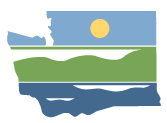 WRIA 12 Watershed Restoration and Enhancement CommitteeCommittee MeetingJuly 8, 2020 | 12:30 p.m. – 3:30 p.m. |WRIA 12 WebpageLocationWebExWebEx LinkCommittee ChairRebecca BrownRebecca.brown@ecy.wa.govHandoutsAgendaWelcome, Introductions, and Committee Business12:30 p.m. | 15 minutes | Facilitator and ChairMeeting logistics and agenda overview.May meeting summary.Announcements and updates.Public Comment12:45 p.m. | 5 minutes | Facilitator | Three minutes per comment.Projects12:50 p.m. | 60 minutes | PGG and HDR | Objective: Provide input to narrow down and identify potential water right projects.Objective: Review project descriptions.10 Minute Break Policy, Regulatory, and Adaptive Management Discussion2:00 p.m. | 50 minutes | Facilitator| Objective: Updates from workgroup meeting. Opportunity to review and discuss specific items identified by committee members.Plan Chapter Review2:50 pm | 40 minutes | Chair Objective: Review and resolve flagged comments.Next StepsNext full committee meeting: August 12, 2020, 12:30 pm – 3:30 pm. WebEx.